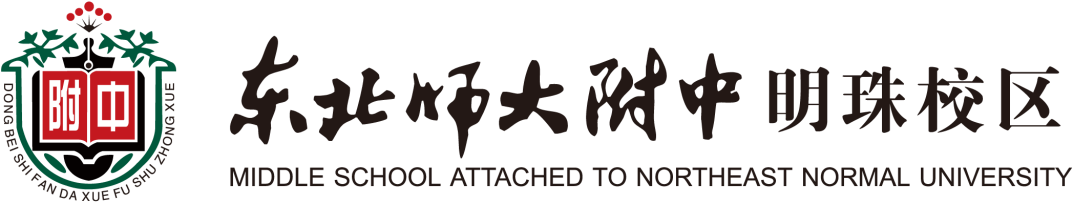 教育文摘2018-2019学年（下）第5周（3月25日—3月31日）东北师大附中明珠校区 研究室制目  录一、政策相关	31. 习近平主持召开学校思想政治理论课教师座谈会强调	3二、教育理念	62. 找准尺度是教育的魅力所在	63. 考试评价改革要抓住关键点	84. 学生综合素质发展如何跃出纸面	105. 教育家特质之我见	146. 切实提升青少年爱国主义教育针对性	16三、德育教育	197. 以立德树人为根涵养更多文明少年	198. 模拟政协培育学生自信成长	21四、学科教学	249. 追寻“生命在场”的语文教学	2410.多文本阅读教学四法	2811.在研课中找到落实核心素养的路	3212.读懂课堂，阅读“三法”推进	3413.一项特殊的体育家庭“作业”	3614.历史课怎样启智育人	38五、课堂教学与班级管理	4015.从零敲碎打到整体构建：先识“森林”后见“树木”	4016.“铁三角”是这样炼成的	4217.我的法宝：活动育人	44六、课程建设	4618课程内容设计的五个来源	4619.提取课程的校本基因	49七、教师发展	5120.卓越班主任辈出的秘密	51原载于《中国教育报》2019.03.27.第07版.返回目录学科教学发现教学原创成果多文本阅读教学四法刘敏杰 刘新平    阅读对于学生成长的重要性不言而喻。那么，如何通过课堂教学推动学生阅读，如何通过多文本阅读教学提升学生语文学科素养？河南省安阳市殷都区教研室进行的多文本阅读教学研究，取得了阶段性成果。    多文本阅读就是师生围绕一个或多个议题选择一组文章，而后围绕议题进行阅读和集体建构，最终达成共识的过程。这样的阅读教学能扩大学生的阅读范围，激发学生思维的广度和深度，因此成为一种新的阅读教学方式。但如何才能在课堂上进行有效的多文本阅读教学，仍需要研究和探讨。为此，河南省安阳市殷都区教研室课题组进行深入研究，总结出以下几种策略。    精心选择 合理组文    课堂上，教师要为学生精选阅读内容，为学生的进一步发展打下坚实的基础。经过研究，我们总结了几种组文方法：    第一，根据文章主题找到切入点进行组文。同样是表现父爱的文章，一位教师以《诫子书》的主题“一位父亲对子女的殷殷教诲”作为议题进行组文，选择《颜氏家训》《曾国藩家书》为一组文章；另一位教师将《走一步，再走一步》《诫子书》《写给女儿的信》三篇文章为一组，以“父爱”为切入点的“殷殷舐犊情，拳拳慈父心”开展多文本阅读教学，效果良好。    第二，根据同一作者不同风格的作品进行组文。比如将苏轼的《江城子·密州出猎》和《江城子·十年生死两茫茫》进行对比阅读，引领学生感受苏轼的豪迈奔放和婉约深情。    第三，根据文本表达的相同情感进行组文。比如杜甫的《茅屋为秋风所破歌》和《登岳阳楼》都表现了诗人忧国忧民的高尚情怀，可以组合学习。    第四，以其他多种方式进行组文。句式、修辞、写作方法等都可以作为组文的依据和切入点。比如，郭沫若的《天上的街市》、曹操的《观沧海》都运用了想象的表现手法，可以用来对比阅读，让学生充分感受想象的艺术魅力。    打破边界 优化课堂    教师积极主动思考如何实现“多文本阅读”，整合教学内容，扩展相关文本，打破单篇文本的界限，抓住一个关键点，一篇带多篇，扩大了学生的阅读量，激发了学生的阅读兴趣，提高了写作水平，提升了课堂的有效性。    在多文本阅读课上，课内的文章可以链接到学过的文章，也可以链接到课外文本。比如学生学习鲁迅的《故乡》时，以“对比”这一表现手法为抓手，明晰文中几组对比关系，感知“对比”这一手法的艺术效果。    然后，教师启发学生回忆学习过的文章，找到高尔基的《海燕》中，海鸭、企鹅、海鸥的胆怯、懦弱与海燕的高傲勇敢作对比，从而突出了海燕的高大形象；《我的叔叔于勒》中菲利普夫妇对待于勒前后态度的对比，突出了他们金钱重于亲情的内心活动；《范进中举》中范进中举前后众人态度的对比，感受人与人之间的势利关系和世态炎凉，从而看出科举制度对人性的摧残……    通过对比，学生的思维被完全打开。于是，教师又引导学生运用“对比”手法写一个小片段，大家相互交流，从而形成了以学生作品为新的阅读材料的“二次多文本阅读”。    以读促写 发散思维    在写作教学方面，教师依托多文本阅读教学，引领学生读写结合，以读促写，以文为例，文中取法，结合生活，仿写仿练。    以统编教材七年级上册第一单元教学为例：学习过《春》《济南的冬天》《雨的四季》三篇课文后，教师找到了关于“春雨”“冬雪”的句子，让学生朗读学习，总结提炼写作方法并进行写作练习。成果展示时，不少学生写出了有关“夏风”“夏雨”“秋风”“秋实”的片段。    《在烈日和暴雨下》关于“天气热”的描写，采用了正面描写和侧面描写的方法。学习课文之后，教师带领学生拓展到其他文本中对天气热的描写，然后指导学生使用正侧面结合的方法写一段表现“冷”的语段。    《茅屋为秋风所破歌》写诗人在屋破漏雨、贫病交加的境地，仍然心忧天下寒士的高尚情怀。品读诗歌之后，教师引导学生回忆自己在雨夜的一段经历，描写自己的所见所闻和心中所想，既练习了写作，又让学生在对比中理解了诗人的博大情怀。    此外，教师还在课堂上用多文本阅读的横向思维启发学生思考，训练学生的发散思维、创新思维。    比如学习了曹操的《观沧海》《龟虽寿》和诸葛亮的《出师表》之后，教师提出问题：曹操和诸葛亮都是英雄豪杰，你怎么评价这两个人物，你更欣赏哪一个人物？你更想活成哪一个人的样子？引导学生阅读关于两个人的史料和文字，从而让学生积累大量资料，丰富语言的积累，提高写作能力。    课堂上，教师还要顾及学生在原有基础、自我发展方向和学习需求等方面的差异，激发学生的兴趣和潜能，增强课程的选择性。    比如，学习了《曹刿论战》《邹忌讽齐王纳谏》《出师表》之后，教师引导学生思考这样的问题：你认为这三篇文章里的三对君臣各有什么特点？你比较欣赏哪一对？你认为他们的语言艺术和人格魅力对当下的人们有什么可取之处？通过这一组文本的学习和问题设计，教师既顾及了学生原有的知识水平，又兼顾了学生自我发展方向和学习需求等方面的差异，为每一个学生创设了更广阔的思维空间。    提炼方法 更上层楼    教师通过课题研究，在多文本阅读课堂教学过程中，除了提高操作水平以外，也摸索出多文本阅读教学的策略及方法。    原点发散式：以课内某篇文本为原点，链接其他相关的课内外文本或片段，让学生明白教学重点。比如学习《岳阳楼记》时，为了让学生更好地理解范仲淹的“忧乐家国心”，教师先根据写作对象和情怀链接了杜甫的《登岳阳楼》，又拓展了古代知识分子表现家国情怀的格言、名句，包括杜甫的《茅屋为秋风所破歌》中的“安得广厦千万间，大庇天下寒士俱欢颜”，学生为之动容，深刻理解了古代知识分子的家国情怀。接着，教师又顺势启发学生思考，作为当代少年该如何承担自己的责任？最后又回到课内文本，你如何回答范仲淹的千古一问“吾谁与归”？课堂结束之际，师生共同朗读梁启超《少年中国说》，在琅琅书声中学生的家国情怀又一次得到升华。    递进纵深式：抓住一个相同点，深入挖掘相关文本，加深学生对某一知识的认识，引导学生深入思考文本之间的联系。比如学习了刘禹锡的《陋室铭》《酬乐天扬州初逢席上见赠》等诗文后，教师引导学生纵深了解刘禹锡的生平经历，知人论世，研究刘禹锡的其他诗歌和文章，从而形成“刘禹锡群诗群文阅读”课。    对比求异式：抓住文本的不同之处，引导学生有效比较，从而链接相关文本，扩大课堂容量，拓宽学生视野。比如李白《渡荆门送别》中的名句“山随平野尽，江入大荒流”和杜甫《旅夜抒怀》中的“星垂平野阔，月涌大江流”具有相同的意象，但李白与杜甫表达的感情却完全不同——这不仅是一种美学方面的不同，也是两个人生活环境、人生际遇不同所造成的差异。由此，教师带领学生深入了解李白、杜甫的人生经历，以及他们不同时期的不同作品。    齐头并进式：选取共同点较多的作品，让学生一起阅读，拖带组合，形成重合效应，从而扩大课堂的容量。比如，教师选一组表达父母之爱的文章，如朱德的《我的母亲》、朱自清的《背影》、龙应台的《目送》等，让学生在优秀的文学作品中感悟父母深情……    课堂永远是教育教学的主阵地，多文本阅读是语文教学的新趋势，我们还将带领学生向青草更青处漫溯，继续在教学实践中探究多文本阅读教学的策略和方法，让学生养成良好的阅读习惯和读写共进的思维方式，提升语文素养。    （作者单位系河南省安阳市殷都区教体局教研室）    _______________________________    （本文系2018年度河南省中小学多文本阅读实践研究专项课题《多文本阅读课堂教学实际操作策略和方法的研究》研究成果）原载于《中国教师报》2019.03.27.第04版.返回目录